Thực hiện Nghị quyết số 28/NQ-CP ngày 03/3/2021 của Chính phủ ban hành Chiến lược quốc gia về bình đẳng giới giai đoạn 2021-2030 và Quyết định số 1790/QĐ-TTg ngày 23/10/2021 của Thủ tướng Chính phủ phê duyệt Chương trình truyền thông vì bình đẳng giới đến năm 2030, Bộ Lao động - Thương binh và Xã hội được giao chủ trì tổ chức “Tháng hành động vì bình đẳng giới và phòng ngừa, ứng phó với bạo lực trên cơ sở giới” (sau đây gọi tắt là Tháng hành động) từ ngày 15/11 đến ngày 15/12 hằng năm. Để các hoạt động trong Tháng hành động năm 2022 được tổ chức đồng bộ, có hiệu quả, Bộ Lao động - Thương binh và Xã hội hướng dẫn triển khai với các nội dung chính sau:1. Mục đích, yêu cầu- Tháng hành động là điểm nhấn, tạo nên chiến dịch truyền thông vì bình đẳng giới và phòng ngừa, ứng phó với bạo lực trên cơ sở giới trên phạm vi toàn quốc; thu hút sự quan tâm, đề cao vai trò, trách nhiệm và tính chủ động tham gia hành động của cá nhân, gia đình, cộng đồng, cơ quan, tổ chức trong việc đảm bảo an sinh xã hội, tăng quyền năng cho phụ nữ và trẻ em gái nhằm thúc đẩy bình đẳng giới và phòng ngừa, ứng phó với bạo lực, xâm hại phụ nữ và trẻ em.- Đẩy mạnh phổ biến, tuyên truyền, giáo dục về các chính sách an sinh xã hội, bình đẳng giới, và phòng ngừa, ứng phó với bạo lực trên cơ sở giới.- Tăng cường giáo dục kiến thức, kỹ năng bảo vệ, phòng ngừa bạo lực, xâm hại cho phụ nữ và trẻ em, các thành viên gia đình, người làm công tác bình đẳng giới và trẻ em.- Giảm thiếu, tiến tới chấm dứt tình trạng bạo lực, xâm hại đối với phụ nữ và trẻ em; đẩy mạnh công tác phòng ngừa, phát hiện và ngăn chặn, xử lý kịp thời các vụ bạo lực, xâm hại đối với phụ nữ và trẻ em.- Việc xây dựng kế hoạch và triển khai các hoạt động của Tháng hành động cần tuân thủ các quy định về phòng, chống dịch COVID-19, đảm bảo an toàn, phù hợp với tình hình thực tế tại địa phương, đơn vị. Tăng cường ứng dụng công nghệ thông tin trong tuyên truyền, phổ biến pháp luật, chính sách và triển khai các hoạt động hưởng ứng Tháng hành động.2. Chủ đề Tháng hành động năm 2022“Đảm bảo an sinh xã hội, tăng quyền năng và tạo cơ hội cho phụ nữ và trẻ em gái nhằm thực hiện bình đẳng giới và xóa bỏ bạo lực trên cơ sở giới”.3. Thời gian: từ ngày 15/11/2022 đến ngày 15/12/2022.4. Bộ nhận diện và các thông điệp truyền thông (Phụ lục 1 và 2 kèm theo).5. Những hoạt động chính- Xây dựng và ban hành hướng dẫn các đơn vị trực thuộc triển khai Tháng hành động tại bộ, ngành, tổ chức và địa phương.- Tổ chức Lễ phát động Tháng hành động với hình thức phù hợp; tăng cường tuyên truyền về chủ đề, thông điệp và các hoạt động của Tháng hành động trên các phương tiện thông tin đại chúng tại trung ương và địa phương bằng nhiều hình thức đa dạng, phù hợp với từng nhóm đối tượng và tình hình thực tế như: truyền thông trực tiếp; tuyên truyền trên hệ thống đài phát thanh, truyền hình; hệ thống thông tin cơ sở ở các xã, phường, thị trấn; các trang thông tin điện tử, báo điện tử và các mạng xã hội,...- Tổ chức các diễn đàn, đối thoại, tọa đàm, hội thảo, tập huấn về các nội dung liên quan đến chủ đề của Tháng hành động năm 2022; tuyên truyền về các chính sách đảm bảo an sinh xã hội cho người dân nói chung và phụ nữ, trẻ em nói riêng, vai trò của việc tăng quyền năng cho phụ nữ và trẻ em gái trong việc thúc đẩy bình đẳng giới. Tổ chức các cuộc thi về chủ đề bình đẳng giới và bạo lực trên cơ sở giới (thi tìm hiểu pháp luật, sáng tác, sân khấu hóa, hội diễn tuyên truyền viên giỏi), giao lưu văn nghệ, thể thao...; tổ chức hoạt động hỗ trợ các nạn nhân, phụ nữ, trẻ em có hoàn cảnh khó khăn; biểu dương những tập thể, cá nhân tiêu biểu trong công tác bình đẳng giới, phòng ngừa, ứng phó bạo lực đối với phụ nữ và trẻ em nói chung và công tác triển khai Tháng hành động năm 2022 nói riêng,...- Phát hành các sản phẩm truyền thông về các chính sách an sinh xã hội, vai trò của phụ nữ, bình đẳng giới và phòng ngừa, ứng phó với bạo lực, xâm hại phụ nữ và trẻ em.- Đẩy mạnh huy động các nguồn lực để triển khai Tháng hành động, tăng cường xã hội hóa các hoạt động truyền thông và hỗ trợ phụ nữ, trẻ em có hoàn cảnh khó khăn, nạn nhân bị xâm hại, bạo lực, mua bán, bóc lột.- Tăng cường các hình thức kiểm tra về bình đẳng giới và vì sự tiến bộ của phụ nữ tại các cơ quan, đơn vị, địa phương trong Tháng hành động. Xử lý nghiêm các vi phạm về bình đẳng giới, phòng, chống bạo lực trên cơ sở giới và việc thực hiện các chính sách hỗ trợ đảm bảo an sinh xã hội.- Gửi các tin, bài về hoạt động triển khai Tháng hành động tại cơ quan, đơn vị, địa phương để đăng tải trên trang thông tin điện tử của Ủy ban quốc gia vì sự tiến bộ của phụ nữ Việt Nam, Bộ Lao động - Thương binh và Xã hội, Ủy ban nhân dân các cấp, Sở Lao động - Thương binh và Xã hội các tỉnh, thành phố trực thuộc trung ương và các cơ quan thông tấn báo chí khác.- Báo cáo kết quả hoạt động về Bộ Lao động - Thương binh và Xã hội (qua Vụ Bình đẳng giới, địa chỉ: số 12 Ngô Quyền, Hoàn Kiếm, Hà Nội; điện thoại: 024.3826.9551; email: anhntv@molisa.gov.vn) trước ngày 31/12/2022 để tổng hợp.Trong quá trình triển khai, nếu có khó khăn, vướng mắc, đề nghị thông tin kịp thời về Bộ Lao động - Thương binh và Xã hội để phối hợp giải quyết./.PHỤ LỤC 1BỘ NHẬN DIỆN TRUYỀN THÔNG CỦA THÁNG HÀNH ĐỘNG VÌ BÌNH ĐẲNG GIỚI VÀ PHÒNG NGỪA, ỨNG PHÓ BẠO LỰC TRÊN CƠ SỞ GIỚI
(Kèm theo Công văn số 3917/LĐTBXH-BĐG ngày 03 tháng 10 năm 2022 của Bộ Lao động - Thương binh và Xã hội)2. MÀU SẮC:- Màu cam đã được Liên hiệp quốc lựa chọn là màu biểu tượng cho chiến dịch toàn cầu về xóa bỏ bạo lực đối với phụ nữ và trẻ em gái.- Ruy băng màu trắng là biểu tượng của chiến dịch truyền thông của nam giới nhằm kêu gọi xóa bỏ bạo lực đối với phụ nữ và trẻ em gái trên toàn thế giới.PHỤ LỤC 2THÔNG ĐIỆP TUYÊN TRUYỀN HƯỞNG ỨNG THÁNG HÀNH ĐỘNG VÌ BÌNH ĐẲNG GIỚI VÀ PHÒNG NGỪA, ỨNG PHÓ VỚI BẠO LỰC TRÊN CƠ SỞ GIỚI NĂM 2022
(Kèm theo Công văn số 3917/LĐTBXH-BĐG ngày 03 tháng 10 năm 2022 của Bộ Lao động - Thương binh và Xã hội)I. Chủ đề Tháng hành độngĐảm bảo an sinh xã hội, tăng quyền năng cho phụ nữ và trẻ em gái nhằm thực hiện bình đẳng giới và xóa bỏ bạo lực trên cơ sở giớiII. Các khẩu hiệu, thông điệp truyền thông:1. Hưởng ứng Tháng hành động vì bình đẳng giới và phòng ngừa, ứng phó bạo lực trên cơ sở giới năm 2022.2. Thực hiện bình đẳng giới là tiêu chí của tiến bộ, văn minh.3. Hưởng ứng Ngày quốc tế xóa bỏ bạo lực đối với phụ nữ 25/11/2022.4. Đảm bảo an sinh xã hội là nền tảng thúc đẩy bình đẳng giới và sự phát triển bền vững của đất nước.5. Bình đẳng giới là chìa khoá để chấm dứt bạo lực đối với phụ nữ và trẻ em.6. Chấm dứt bạo lực, vun đắp yêu thương.7. Chủ động phòng ngừa và ứng phó với bạo lực, xâm hại đối với phụ nữ và trẻ em.8. Chấm dứt bạo lực đối với phụ nữ và trẻ em.9. Hãy tố cáo hành vi bạo lực, xâm hại tình dục phụ nữ và trẻ em.10. Hãy hành động vì cộng đồng an toàn, bình đẳng, không bạo lực, xâm hại.11. Im lặng không phải là cách để bảo vệ bản thân và nạn nhân bị bạo lực, xâm hại.12. Xâm hại tình dục phụ nữ và trẻ em là tội ác nghiêm trọng.13. Pháp luật nghiêm trị mọi hành vi bạo lực, xâm hại, quấy rối tình dục đối với với phụ nữ và trẻ em.14. Hãy lên tiếng khi bị bạo lực. Mọi người sẽ giúp bạn!15. Nam giới tiên phong thúc đẩy bình đẳng giới và phòng ngừa, ứng phó với bạo lực trên cơ sở giới.16. Bình đẳng giới góp phần bảo vệ sức khỏe, an toàn và an ninh xã hội của mỗi cá nhân, gia đình17. Bình đẳng giới góp phần đầu tư cho tương lai, công bằng xã hội và phát triển bền vững./.PHỤ LỤC 3ĐỀ CƯƠNG BÁO CÁOKẾT QUẢ THỰC HIỆN THÁNG HÀNH ĐỘNG VÌ BÌNH ĐẲNG GIỚI VÀ PHÒNG NGỪA, ỨNG PHÓ BẠO LỰC TRÊN CƠ SỞ GIỚI NĂM 2022
(Kèm theo Công văn số 3917/LĐTBXH-BĐG ngày 03 tháng 10 năm 2022 của Bộ Lao động - Thương binh và Xã hội)I. TỔ CHỨC THỰC HIỆN1. Công tác chỉ đạo, ban hành kế hoạch triển khai2. Phát động Tháng hành động3. Nội dung hoạt động đã triển khai4. Kinh phí tổ chứca) Ngân sách nhà nướcb) Ngân sách vận động(Bảng tổng hợp số liệu kèm theo)II. ĐÁNH GIÁ CHUNG1. Những kết quả đã đạt được, bài học kinh nghiệm2. Những khó khăn, tồn tại3. Kiến nghị, đề xuấtIII. TỔNG HỢP SỐ LIỆUKết quả thực hiện Tháng hành động vì bình đẳng giới và phòng ngừa, ứng phó bạo lực trên cơ sở giới năm 20221. Tổ chức phát động và các hoạt động hưởng ứng, kiểm tra, giám sát...2. Kết quả truyền thông trên các phương tiện thông tin đại chúng, thông tin cơ sở3. Sản xuất, phát hành các sản phẩm truyền thôngBỘ LAO ĐỘNG - THƯƠNG BINH VÀ XÃ HỘI
-------CỘNG HÒA XÃ HỘI CHỦ NGHĨA VIỆT NAM
Độc lập - Tự do - Hạnh phúc
---------------Số: 3917/LĐTBXH-BĐG
V/v: Hướng dẫn triển khai Tháng hành động vì bình đẳng giới và phòng ngừa, ứng phó với bạo lực trên cơ sở giới năm 2022Hà Nội, ngày 03 tháng 10 năm 2022Kính gửi:- Các bộ, cơ quan ngang bộ, cơ quan thuộc Chính phủ;
- Ủy ban nhân dân các tỉnh, thành phố trực thuộc Trung ương;
- Cơ quan Trung ương của các đoàn thể;
- Ban vì sự tiến bộ của phụ nữ các cơ quan Trung ương.Nơi nhận:
- Như trên;
- Thủ tướng Chính phủ Phạm Minh Chính (để báo cáo);
- Phó Thủ tướng CP Vũ Đức Đam (để báo cáo);
- Ủy ban Xã hội của Quốc hội (để báo cáo);
- Bộ trưởng (để báo cáo);
- Các Thành viên UBQG VSTBPN;
- Sở LĐTBXH các tỉnh, thành phố trực thuộc trung ương;
- Các đơn vị thuộc Bộ LĐTBXH;
- Lưu: VT, BĐG.KT. BỘ TRƯỞNG
THỨ TRƯỞNG

đã ký


Nguyễn Thị Hà1. HÌNH ẢNH: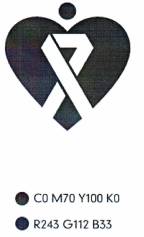 - Nhìn thoáng là 1 trái tim.- Ngắm kỹ là một con người được ghép từ 2 hình người đang ôm nhau, hòa nhập thành một.- Hình ảnh biểu đạt cảm xúc yêu thương, gắn kết khăng khít, gần gũi.- Hai cánh tay ôm nhau kết thành hình ảnh chiếc ruy băng trắng - là biểu tượng của chiến dịch toàn cầu lớn nhất của nam giới, bắt đầu từ năm 1991, nhằm chống lại bạo lực đối với phụ nữ và trẻ em gái, thúc đẩy bình đẳng giới. Hiện nay, chiến dịch đã được thực hiện tại hơn 57 quốc gia trên thế giới.STTHoạt độngSố cuộc/ ĐoànSố người tham giaSố người tham giaCấp triển khaiSTTHoạt độngSố cuộc/ ĐoànNamNữCấp triển khaiSTTNội dungSố lượngSố người tiếp cậnSố người tiếp cậnCấp triển khaiSTTNội dungSố lượngNamNữCấp triển khaiSTTSản phẩmSố lượngSố người tiếp cậnSố người tiếp cậnCấp triển khaiSTTSản phẩmSố lượngNamNữCấp triển khai